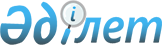 О внесении изменений в постановление акимата Атбасарского района от 20 марта 2003 года N а-3/100 "О бюджетной комиссии района", зарегистрированное в управлении юстиции 22 апреля 2003 года за N 1730
					
			Утративший силу
			
			
		
					Постановление Акимата Атбасарского района от 27 мая 2004 года N а-5/90. Зарегистрировано Департаментом юстиции Акмолинской области 22 июня 2004 года N 2636. Утратило силу - постановлением акимата Атбасарского района от 29 января 2005 года № а-1/43      Утратило силу - постановлением акимата Атбасарского района от 29 января 2005 года № а-1/43

      В соответствии с Законом Республики Казахстан "О местном государственном управлении в Республике Казахстан" от 23 января 2001 года N 148, акимат Атбасарского района постановляет:

      1. Внести в постановление акимата Атбасарского района "О бюджетной комиссии района" от 20 марта 2003 года N а-3/100 (зарегистрированное в управлении юстиции Акмолинской области 22 апреля 2003 года за N 1730) следующее изменение:

      1) приложение к вышеуказанному постановлению акимата Атбасарского района "Состав бюджетной комиссии района" изложить в новой редакции согласно приложению к настоящему постановлению.

      2. Внести персональный состав бюджетной комиссии района на утверждение сессий районного маслихата.       Аким Атбасарского района

 

                                                      Приложение

к постановлению акимата

Атбасарского района от 2004г.

  "О внесении изменений в постановление

акимата Атбасарского района

от 20 марта 2003 года N а-3/100

"О бюджетной комиссии района,

зарегистрированное в управлении

юстиции 22 апреля 2003 года за N 1730".

  Состав

районной бюджетной комиссии

 Ахмедьянов Кабидулла Угубаевич - аким района, председатель комиссии.Пшенова Жамал Абдыгалиевна     - заместитель акима района,

                                 заместитель председателя комиссии.Корн Зинаида Сергеевна         - заведующая райфинотделом,

                                 заместитель председателя комиссии.Члены комиссии:Серкебаева Марияш Нуркеновна   - заместитель заведующего

                                 райфинотделом, начальник

                                 бюджетного отдела.Жакина Алия Кусмановна         - начальник отдела прогнозирования и

                                 анализа поступления доходов

                                 райфинотдела.Кот Владимир Иванович          - начальник районного отдела

                                 казначейства (по согласованию).Хитров Владимир Иванович       - председатель планово-бюджетной

                                 комиссии районного маслихата (по

                                 согласованию).Джакенов Бахытжан Нукешович    - заведующий отделом экономических

                                 реформ аппарата акима.Идрисов Канат Муратович        - начальник налогового комитета (по

                                 согласованию).Кузембаева Динара Тлеубергеновна-ведущий специалист райфинотдела,

                                 секретарь комиссии.  
					© 2012. РГП на ПХВ «Институт законодательства и правовой информации Республики Казахстан» Министерства юстиции Республики Казахстан
				